О проведении публичных слушаний по проекту внесения изменений в Правила землепользования и застройки Чиричкасинского сельского поселения Цивильского района Чувашской РеспубликиВ соответствии со статьями 30-33 Градостроительного Кодекса РФ, Федеральным Законом от 06.10.2003 г. № 131-ФЗ «Об общих принципах организации местного самоуправления в Российской Федерации», Уставом Чиричкасинского сельского поселения Цивильского района, в связи с приведением Правил землепользования и застройки Чиричкасинского сельского поселения в соответствие с генеральным планом поселения, а также в целях обеспечения учета интересов всех заинтересованных лиц, администрация Чиричкасинского  сельского поселения  Цивильского  района Чувашской Республики                                                        ПОСТАНОВЛЯЕТ:1. Назначить публичные слушания по вопросу внесения изменений в Правила землепользования и застройки Чиричкасинского сельского поселения Цивильского района Чувашской Республики, утвержденные решением Собрания депутатов Чиричкасинского сельского поселения от 22 января 2018 г. № 31 (с изменениями от 18 марта 2022  г. № 17-02) (далее – Правила землепользования и застройки) с датой и временем проведения собрания участников публичных слушаний:  12 августа 2022 года в 17.15 часов в здании Чиричкасинского сельского Дома культуры, расположенного по адресу: Чувашская Республика, Цивильский район, д. Чиричкасы, ул. Молодёжная , д. 20.2. Комиссии по подготовке проекта Правил землепользования и застройки организовать проведение публичных слушаний.3. Опубликовать данное постановление в периодическом печатном издании «Чиричкасинский вестник» и на официальном сайте Чиричкасинского сельского поселения.Контроль за выполнением настоящего постановления оставляю за собой.Глава администрацииЧиричкасинского сельского поселения                                         В.В.ИвановаПриложение №1 к постановлению администрацииЧиричкасинского сельского поселенияот 12.07. 2022 № 34Прядок внесения предложенийПредложения по проекту решения о внесении изменений в Правила землепользования и застройки Чиричкасинского сельского поселения принимаются в администрации Чиричкасинского сельского поселения по адресу: 429912, д. Чиричкасы , ул. Молодёжная , д. 1.Предложения по проекту решения могут быть внесены в письменном виде, в том числе путем направления писем и телеграмм, устно при непосредственном обращении в администрацию Чиричкасинского сельского поселения или по телефону 65-3-25.В предложении по проекту решения должны содержаться следующие сведения: фамилия, имя, отчество и адрес лица, направившего предложение, однозначно выраженное мнение, не допускающее двоякого толкования, о внесении каких-либо изменений в проект.                                                                      Проект решения О внесении изменений в Правила землепользования и застройки Чиричкасинского сельского поселения Цивильского района Чувашской Республики, утвержденные решением Собрания депутатов Чиричкасинского сельского поселения Цивильского района Чувашской Республики от 22.01.2018. №. № 31 (с изменениями от 18 марта 2022  г. № 17-02)О внесении изменений в Правила землепользования и застройки Чиричкасинского сельского поселения Цивильского района Чувашской Республики, утвержденные решением Собрания депутатов Чиричкасинского сельского поселения Цивильского района Чувашской Республики от 22 января 2018 г. № 31 (с изменениями от 18 марта 2022  г. № 17-02)В соответствии с п.7 части 2 статьи 33, п. 4.1 части 3 статьи 33 Градостроительного кодекса Российской Федерации от 29 декабря 2004 г. N 190-ФЗ, Федеральным законом № 119-ФЗ от 01.12.2022 «О внесении изменений в отдельные законодательные акты Российской Федерации», Федеральным законом от 06 октября 2003 года №131-ФЗ «Об общих принципах организации местного самоуправления в Российской Федерации», Собрание депутатов Чиричкасинского сельского поселения Цивильского района Чувашской Республики РЕШИЛО:1. Внесении изменений в Правила землепользования и застройки Чиричкасинского сельского поселения Цивильского района Чувашской Республики, утвержденные решением Собрания депутатов Чиричкасинского сельского 22 января 2018 г. № 31                     (с изменениями от 18 марта 2022  г. № 17-02), следующие изменения:1.1. Часть 2 статьи 32 дополнить п.8 в следующей редакции:«8) обнаружение мест захоронений погибших при защите Отечества, расположенных в границах муниципальных образований.».1.2. Часть 3 статьи 32 дополнить п. 4.1 в следующей редакции:«4.1) органами местного самоуправления в случаях обнаружения мест захоронений погибших при защите Отечества, расположенных в границах муниципальных образований;».1.3. Статью 32 дополнить частью 3.4 в следующей редакции:«3.4. Внесение изменений в правила землепользования и застройки в связи с обнаружением мест захоронений погибших при защите Отечества, расположенных в границах муниципальных образований, осуществляется в течение шести месяцев с даты обнаружения таких мест, при этом проведение общественных обсуждений или публичных слушаний не требуется.».2. Настоящее решение вступает в силу после его официального опубликования (обнародования).Председатель Собрания депутатов
Чиричкасинского сельского поселения                                                   Г.Н.ГригорьеваЧĂВАШ        РЕСПУБЛИКИÇĔРПУ    РАЙОНĔ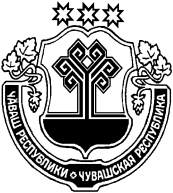 ЧУВАШСКАЯ РЕСПУБЛИКА ЦИВИЛЬСКИЙ      РАЙОНЧИРИЧКАССИ  ЯЛ АДМИНИСТРАЦИЕЙЫШĂНУ2022 утă уĕхĕн  12  мĕшĕ   № 34Чиричкасси ялĕАДМИНИСТРАЦИЯЧИРИЧКАСИНСКОГОСЕЛЬСКОГО ПОСЕЛЕНИЯПОСТАНОВЛЕНИЕ«12» июля  2022 № 34деревня  Чиричкасы